Прогноз пожароопасной обстановки на 2017 годФизико-географические и климатические характеристики Удмуртской РеспубликиУдмуртская Республика расположена на материке Евразия, в восточной части Европы, к западу от Уральского горного массива, между параллелями 56°00' и 58°30' северной широты, меридианами 51°15' и 54°30' восточной долготы, в восточной части Восточно - Европейской равнины, в бассейнах рек Камы и Вятки. Площадь территории составляет 42,06 тыс. км2. - 0,25% территории России. Здесь проживает около 1 млн. 517 тыс. человек – 1,1% от общего числа граждан страны. Плотность населения составляет 38,6 человек на кв.км.Республика находится к северу от экватора, в средних широтах северного полушария, в умеренном поясе солнечной освещенности и умеренном тепловом поясе. Удмуртия занимает территорию к востоку от нулевого меридиана, в третьей часовой зоне Российской Федерации (МСК+1).Она расположена в западной части Среднего Урала, между реками Кама и Вятка. Расстояние между столицей Удмуртской Республики городом Ижевском и столицей Российской Федерации городом Москвой - 1129 км, Санкт-Петербургом - 1904 км, Екатеринбургом - 800 км, Казанью - 395 км. Удмуртская Республика на западе и севере граничит с Кировской областью, на востоке - с Пермской, на юге - с Башкортостаном и Татарстаном. Удмуртия находится на востоке Русской равнины, в европейском Приуралье, в междуречье Камы и ее правого притока Вятки. Положение республики в средних северных широтах и отсутствие поблизости морей и океанов обуславливают умеренно континентальный климат с холодной снежной зимой и теплым летом. Самый холодный месяц - январь; среднемесячная температура воздуха минус 9,9 градусов по Цельсию. Самый теплый - июль; средняя температура месяца 20,9 градусов выше нуля. Для Удмуртии характерна четко выраженная сезонная зональность климата (4 времени года), который характеризуется как умеренно-континентальный с продолжительной, холодной зимой, сопровождающейся обильными осадками, теплым летом и двумя переходными сезонами: весной и осенью. Основными природными ресурсами являются лес и нефть. На территории республики открыто 114 месторождений нефти. Из общего объема добытой нефти 96% реализуется за пределами республики. Годовая добыча нефти колеблется на уровне 7-8 млн. тонн.46% территории Удмуртии покрыто лесами, половина из которых являются хвойными. Расчетная лесосека по главному пользованию составляет более 2,3 млн. м3. Республика также располагает запасами торфа и азотнометановыми месторождениями, стройматериалами (кварцевые пески, глины, известняки), богата минеральными источниками и лечебными грязями.В состав Республики входят: 25 административных районов (Алнашский район, Балезинский район, Вавожский район, Воткинский район, Глазовский район, Граховский район, Дебёсский район, Завьяловский район, Игринский район, Камбарский район, Каракулинский район, Кезский район, Кизнерский район, Киясовский район, Красногорский район, Малопургинский район, Можгинский район, Сарапульский район, Селтинский район, Сюмсинский район, Увинский район, Шарканский район, Юкаменский район, Якшур - Бодьинский район, Ярский район); 5 городов (г.Ижевск, г.Воткинск, г.Глазов, г.Можга, г.Сарапул).Сведения по составу земель лесного фондаОбщая площадь лесов на территории Удмуртской Республики (далее – УР) на 01 января 2017 года составляет 2065,0тыс. га, в том числе леса на землях лесного фонда, находящиеся в ведении Министерства лесного хозяйства УР, – 2029,593 тыс. га (98,29 % всех лесов). Общая площадь лесов на землях иных категорий – 35,3 тыс. га.Городские леса располагаются на землях населенных пунктов городов Ижевска (7,9 тыс. га), Воткинска (0,8 тыс. га), Можги (0,3 тыс. га) и переданы соответствующим администрациям муниципальным образований с правом осуществления мероприятий по охране (в том числе тушение лесных пожаров), защите и воспроизводству лесов.Лесные земли составляют 97 % общей площади земель лесного фонда. В соответствии с приказом Федерального агентства лесного хозяйства от 17.10.2008 г. № 315 «Об определении количества лесничеств на территории Удмуртской Республики и установлении их границ» и приказом Министерства лесного хозяйства УР (далее – Минлесхоз УР) от 22.10.2007 г. № 260 «О формировании территориальных единиц управления – лесничеств», земли лесного фонда разделены на 25 лесничеств и 61 участковое лесничество.На территории национального парка «Нечкинский» приказом Рослесхоза от 29.02.2008 г. № 59 «Об определении количества лесничеств на территориях государственных природных заповедников и национальных парков и установлении их границ» создано одно лесничество «Национальный парк «Нечкинский» и два участковых лесничества – Костоватовское и Нечкинское.Территориальной единицей управления лесов, расположенных на землях обороны и безопасности, является Пермское лесничество Министерства обороны Российской Федерации - филиал федерального государственного казенного учреждения «Территориальное управление лесного хозяйства» Министерства обороны Российской Федерации (далее – Пермское лесничество МО РФ)Территориальной единицей управления городских лесов, расположенных на землях населенного пункта город Ижевск, является Ижевское лесничество муниципального образования «Город Ижевск». В других лесах на территории УР (на землях населенных пунктов г. Воткинска, г. Можги) управление соответствующими лесами не организовано, лесничества или иные уполномоченные органы не созданы. На всей покрытой лесом площади на долю хвойных насаждений приходится 58,0 %, на долю мягколиственных – 41,8 %, твердолиственные породы (дуб высокоствольный, дуб низкоствольный, вяз, клен) занимают 0,2 % покрытой лесом площади УР.Сосновые древостои занимают второе место по площади (17%) среди хвойных пород.Насаждения пихты, лиственницы и кедра занимают 0,9 % покрытой лесом  площади УР.На долю насаждений с преобладанием березы приходится 31 % лесопокрытой площади УР. Осиновые насаждения  занимают 5 % покрытой лесом площади УР. Древостои липы мелколистной распространены на всей территории республики, но при продвижении на север она редеет и произрастает преимущественно в подлеске. Липовые насаждения занимают 4 % покрытой лесом площади УР.Из других мягколиственных пород в лесах республики распространены ольха серая, ольха черная, тополь, ивы. В совокупности эти породы занимают 1,6 % лесопокрытой площади УР.Возрастная структура лесов характеризуется следующими показателями: на долю молодняков приходится 31,8 %, средневозрастных древостоев – 38,1 %, приспевающих – 15,8 %, спелых и перестойных – 14,3 % лесопокрытой площади УР. Основные лесообразующие породы имеют следующий средний возраст: ель - 48 лет, сосна - 44 года, береза - 42 года, осина - 39 лет, липа - 47 лет. По площади  на долю сосны приходится 16 %, ели - 40%, березы - 32%, осины - 5%, липы - 4%, остальные породы - 3% .Общая характеристика торфяников на территории Удмуртской РеспубликиНа территории Удмуртской Республики числится 277 торфяных месторождений общей площадью в нулевой границе 14238,8 га, с общим запасом торфа 104104,9тыс. т.Балансом запасов торфа по торфяным месторождениям площадью более 10 га включено 128 торфяных месторождений с общей площадью в границе промышленной глубины: первоначальной 6531 га.Балансом запасов торфа по торфяным месторождениям площадью до 10 га включено 114 торфяных месторождений с общей площадью в границе промышленной глубины: первоначальной 534,5 га.Общий геологический запас торфа при условной 40%-ой влажности равен 104104,9тыс. т, в том числе балансовые запасы – 12642,9тыс.т (12,15% от общих запасов), из них по категориям изученности:Балансовые запасы торфа категорий A+B+С1 составляют 89062тыс.т или 85,55% от общих запасов, в том числе по категории А+В - 59,05%.Метеорологические условия пожароопасного сезонаМетеорологические показатели вегетационного периода 2017 года определены с помощью дисперсного анализа статистических данных за период с 1998 по 2016 год. Это позволяет предположить основные метеорологические явления в прогнозный период. Пожароопасный сезон в лесах Удмуртской Республики обычно наступает в третьей декаде апреля и продолжается до середины октября.(Таблица №3).Апрель:По данным ФГБУ «Удмуртский ЦГМС» средняя месячная температура воздуха в апреле 2017года ожидается +1,4°С, что ниже средних многолетних значений (+5,0°С). Месячное количество осадков предполагается около среднего многолетнего количества - 30–40 мм. По средним многолетним данным переход температуры воздуха через 0º в сторону положительных температур на территории республики происходит 4-5 апреля.Минимальные значения температуры ожидаются с 13 по 15 апреля ( до -9°С), максимальные - с 29 по 30 апреля (до +10°С).По среднемноголетним данным пожароопасный период ожидается в 3 декаде апреля.Май:Температура воздуха в мае 2017 года ожидается (+14,3°С), что выше средних многолетних значений (+12,8°С) и выше значений АППГ (+13°С). Количество осадков на уровне среднемноголетних значений: 33-. Минимальные значения температуры ожидаются с 7 по 8 мая ( до 7,5°С), максимальные - с 12 по 14 мая (до +20,5°С).Июнь:Температура воздуха в июне ожидаются(+16 °С), что ниже СМЗ (+16,7°С) и соответствует значению АППГ (+16°С). Количество осадков на уровне среднемноголетних значений: 54-. Минимальные значения температуры ожидаются с 29 по 30 июня ( до +10,7°С), максимальные - с 2 по 5 июня (до +20,5°С).Июль:Среднемесячная температура воздуха в июле ожидается на уровне (+15,9°С), что ниже значений СМЗ (+20,1°С) и ниже значений АППГ (+20°С). Количество осадков на уровне среднемноголетних значений: 60-.Минимальные значения температуры ожидаются с 25 по 27 июля ( до +12°С), максимальные - с 2 по 6 июля (до +21,5°С).Август:Среднемесячная температура воздуха в августе ожидается (+17,7°С),что ниже СМЗ (+19,5°С) и ниже значений АППГ (+22°С). Количество осадков на уровне среднемноголетних значений: 55-.Минимальные значения температуры ожидаются с 26 по 29 августа ( до 14°С), максимальные - с 8 по 11 августа (до +22,7°С).Сентябрь:Температура воздуха в сентябре ожидается (+10°С) , что ниже СМЗ (+11,2°С) и нижеАППГ (+11°С). Количество осадков на уровне СМЗ: 51-. Минимальные значения температуры ожидаются с 17 по 18 сентября ( до +3°С), максимальные с 12 по 14 сентября (до +13,5°С).Октябрь:Температура воздуха в октябре ожидается  на уровне  (-0,3°С), что ниже СМЗ (+3,2°С) и ниже значений АППГ (+2°С). Количество осадков на уровне СМЗ: 50-.Минимальные значения температуры ожидаются с 21 по 26 октября ( до -9,5°С), максимальные - с 4 по 5 октября (до +4,5°С).В соответствии с Уставом ФГБУ «Гидрометцентр России» осуществляет оперативное информационное обеспечение исполнительных органов государственной власти и основных отраслей экономики, включая транспортный, топливно-энергетический, сельскохозяйственный и оборонный комплексы, а также гидрометеорологическое обеспечение в кризисных ситуациях, связанных с техногенными авариями и стихийными явлениями, реальное прогнозирование развития пожарной обстановки возможно только с заблаговременностью не более 5 дней, но достоверность даже таких краткосрочных прогнозов не превышает 70%. В связи с этим данный прогноз будет скорректирован в оперативных и среднесрочных прогнозах лесопожарной обстановки.Таблица №3Метеорологические показатели вегетационного периода 2017 годаХарактеристика пожароопасного сезонаИсходя из закономерностей сезонного изменения вероятных природно-климатических условий, весь пожароопасный период можно разделить на три периода.Апрель-май − по мере схода снежного покрова до появления листвы на деревьях. В этот период наиболее характерны низовые пожары, средней интенсивности. После опадения листвы осенью образуется слой опада, который в течение зимы уплотняется и разлагается. В безлистном состоянии полог древостоя свободно пропускает солнечную радиацию, что повышает скорость высыхания опада и подстилки до горимого состояния. Безлистный полог также свободно пропускает ветер, который в случае возникновения пожара увеличивает скорость и интенсивность горения.Вектор отклонения параметров пожарной опасности по условиям погоды в апреле и мае 2017г. прогнозируется в пределах среднемноголетних значений.Июнь-июль – от появления листвы на деревьях до момента сравнения массы травостоя в травянистых сообществах с массой разлагающегося опада. Для этого периода характерна высокая степень пожарной опасности погодных условий в сочетании с массовым посещением лесов населением.Данный период является благоприятным для туризма, рекреации, сбора ягод, грибов и ореха, вследствие этого повышается количество антропогенных источников возникновения природных пожаров (по статистике, в 76-92% случаях причиной возникновения лесного пожара является человек).Вектор отклонения параметров пожарной опасности по условиям погоды в июне и июле 2017г. прогнозируется выше среднемноголетних значений. Август-сентябрь – природная пожарная опасность снижается. Прохладная погода осени с частыми дождями исключает возникновение пожаров, однако в случае сухой, продолжительной и теплой осени могут возникать крупные вспышки природных пожаров. Для этого периода характерны низовые и верховые пожары, существует вероятность возникновения торфяных пожаров.Вектор отклонения параметров пожарной опасности по условиям погоды в августе - сентябре 2017г. прогнозируется в пределах среднемноголетних значений.Прогноз параметров пожарной обстановкиНа территории Удмуртской Республики характерно два пожарных пика – весенний и летний. С равной вероятностью чрезвычайная пожароопасность может устанавливаться как в начале лета (май-июнь) так и в конце (июль-август, иногда начало сентября). Согласно многолетним статистическим данным начало пожароопасного сезона на территории Удмуртской Республики характерно для третьей декады апреля и первой декады мая, с момента схода снежного покрова (Таблица №4).Согласно статистическим данным за последние 5 лет наибольшее количество природных пожаров на территории Удмуртской Республики отмечаются в мае и августе, в данный период отмечается и наибольшая площадь возгораний (Диаграммы 1, 2).Диаграмма 1Диаграмма 2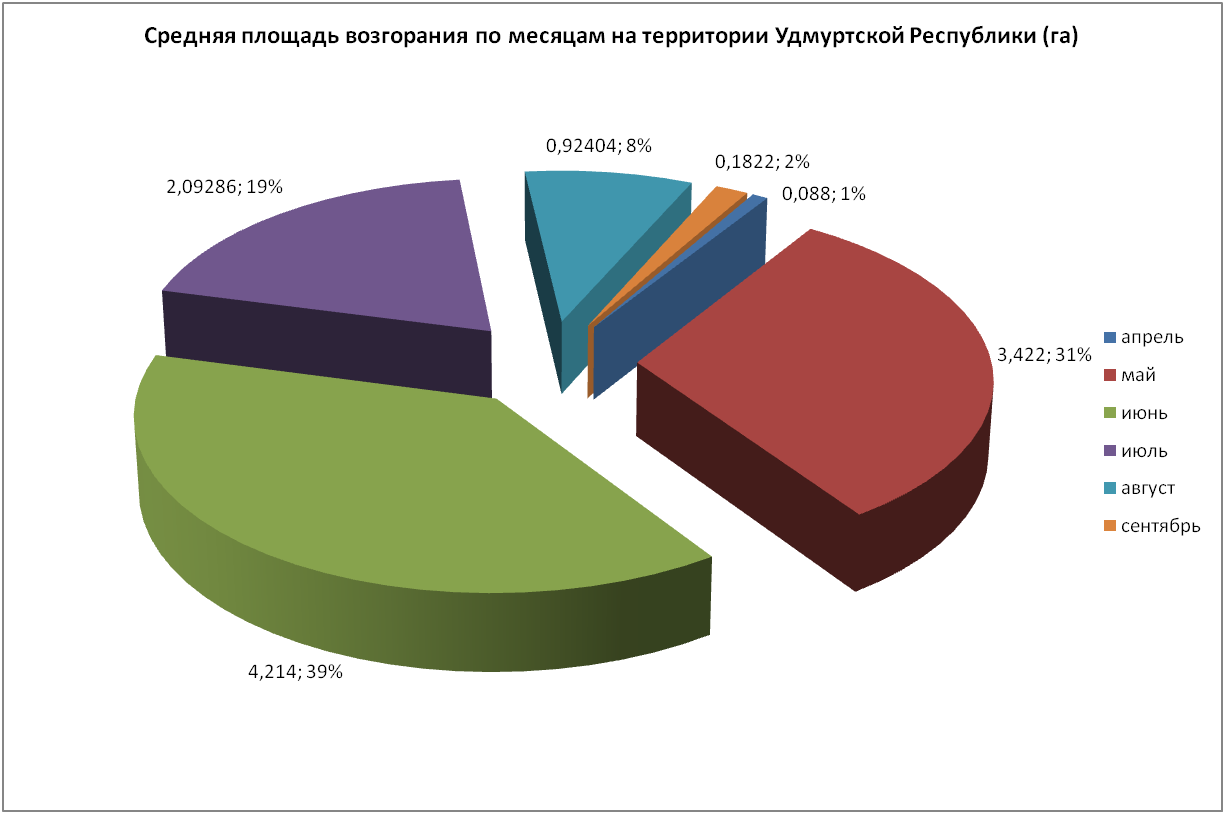 Большая площадь пожаров в мае обуславливается ранним сходом снежного покрова, слабым увлажнением почвы после схода снежного покрова, дефицитом осадков. Основной причиной пожаров в данный период является несанкционированный, бесконтрольный пал сухой прошлогодней травы на полях вблизи лесных массивов, нарушение элементарных правил пожарной безопасности сельским населением и дачниками. Превышение над среднемесячными значениями количества пожаров в августе связано с  недостаточностью осадков и ростом антропогенной нагрузки (увеличение количества нарушений правил пожарной безопасности в лесах, сельскохозяйственные палы).Однако опыт прошлого пожароопасного периода показывает, что возможен и другой вариант распределения количества очагов и площади природных пожаров (Диаграммы 3, 4):Диаграмма 3Диаграмма 4Этот факт объясняется тем, что аномально жаркая погода в летние месяцы на территории Удмуртской Республики способствовала возникновению крупных пожаров, что и привело к увеличению площадей очагов природных пожаров в мае, июне, июле, августе 2016 года.Статистика прошлых лет показывает, что за 5 лет наблюдений наибольшее количество очагов природных пожаров, а также площадь, пройденная огнем, зафиксирована в 2013 году (Диаграммы 5, 6).Диаграмма 5Диаграмма 6Таблица №4Статистические данные по муниципальным образованиям и населенным пунктам Удмуртской Республики,попавшим в зону вероятного возникновения природных пожаров на территории Удмуртской Республики за последние 25 летВ 2017 году на территории Удмуртской Республики возможно возникновение до 40 природных пожаров на общей площади до 10,8га, что зависит от погодных условий, количества дней с высоким классом пожарной опасности, но в целом, превышение средних многолетних значений не прогнозируется. Средняя напряженность (отношение суммы дней с третьим классом пожарной опасности по условиям погоды и выше к общему числу дней пожароопасного сезона - 68 дней) за 5-летний период составляет 38 %. Увеличение количества лесных пожаров в 2016 году возможно лишь в случае аномально высоких температур воздуха и установления засушливой погоды на длительный период.По степени опасности возникновения лесных пожаров в республике определены лесные массивы, отнесенные к I-III классам пожарной опасности.В этом отношении наиболее пожароопасными являются леса Воткинского, Камбарского, Увинского, Игринского, Сарапульского, Селтинского и Сюмсинскоголесхозов и  национального парка «Нечкинский». Кроме этого, в зону высокой пожарной опасности попадают около  ЛЭП, около  нефтепроводов, около  газопроводов (Таблица №5).Таблица №5Предполагаемые сроки прохождения пожароопасного периодаПо средним многолетним наблюдениям пожароопасный период на территории Удмуртской Республики начинается с южных субъектов с конца второй декады апреля и заканчивается в начале 2 декады октября. Начало и окончание пожароопасного периода зависит от погонных условий. Сроки прохождения пожароопасного периода на территории Удмуртской Республики по многолетним наблюдениям и в сравнении с прошлым годом представлены в таблице №6.Таблица №6Сроки прохождения пожароопасного периода на территории Удмуртской РеспубликиУчитывая гидрометеорологические условия, сложившиеся на территории Удмуртской Республики. По состоянию на 5 февраля 2016 года:Средняя высота снежного покрова по территории республики составляет 80см, что на 66 % выше нормыЗапасы влаги в снежном покрове в среднем по республике составляют 201мм, что на 65% выше нормы.Глубина промерзания почвы во всех районах ниже нормы на 75% ( до 21 см).Запасы продуктивной влаги осенью 2016 года по территории республики были распределены неравномерно. Влагозапасы в слое 20 см оказались выше нормы на метеостанции (далее МС) Игра (173%), МС Можга (148%), МС Глазов (113%), на остальных МС влагозапасы были ниже нормы (43-77%). В слое 100 см максимальные влагозапасы на МС Можга (207%) и на МС Игра (124%), на остальных МС влагозапасы ниже и около нормы (51-102%).Начало пожароопасного периода в 2017 году ожидается в сроки среднемноголетних наблюдений в конце второй декады апреля.Предполагаемые риски возникновения чрезвычайных ситуацийПо многолетним наблюдениям, учитывая количество снега (воды в снеге) риск возникновения ЧС на территории Удмуртской Республики приведен в таблице №7.Таблица №7Риск возникновения ЧС на территории Удмуртской РеспубликиПредполагаемые классы пожарной опасностиПо многолетним наблюдениям температуры окружающей среды на территории Удмуртской Республики, прогнозируемый класс пожарной опасности выглядит следующим образом (Таблица №8).Таблица №8Классы пожарной опасностиРанжирование территории Удмуртской Республики по среднемноголетнему показателю(по количеству очагов природных пожаров)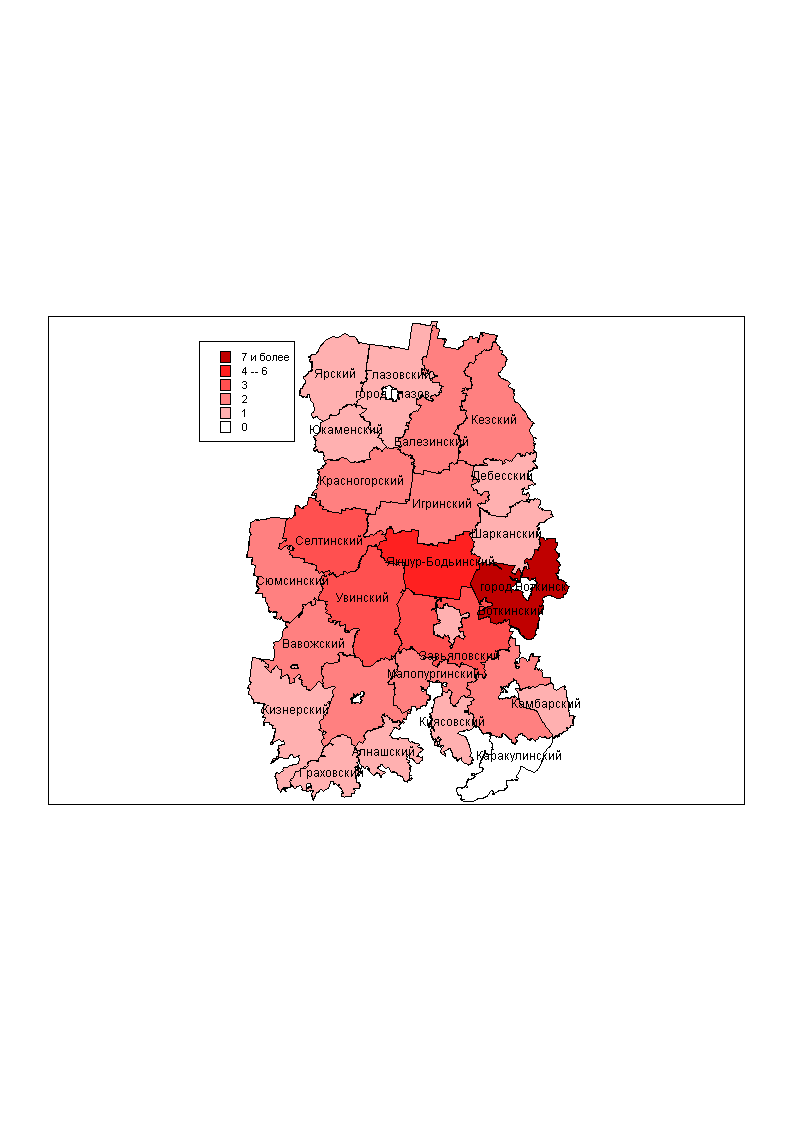 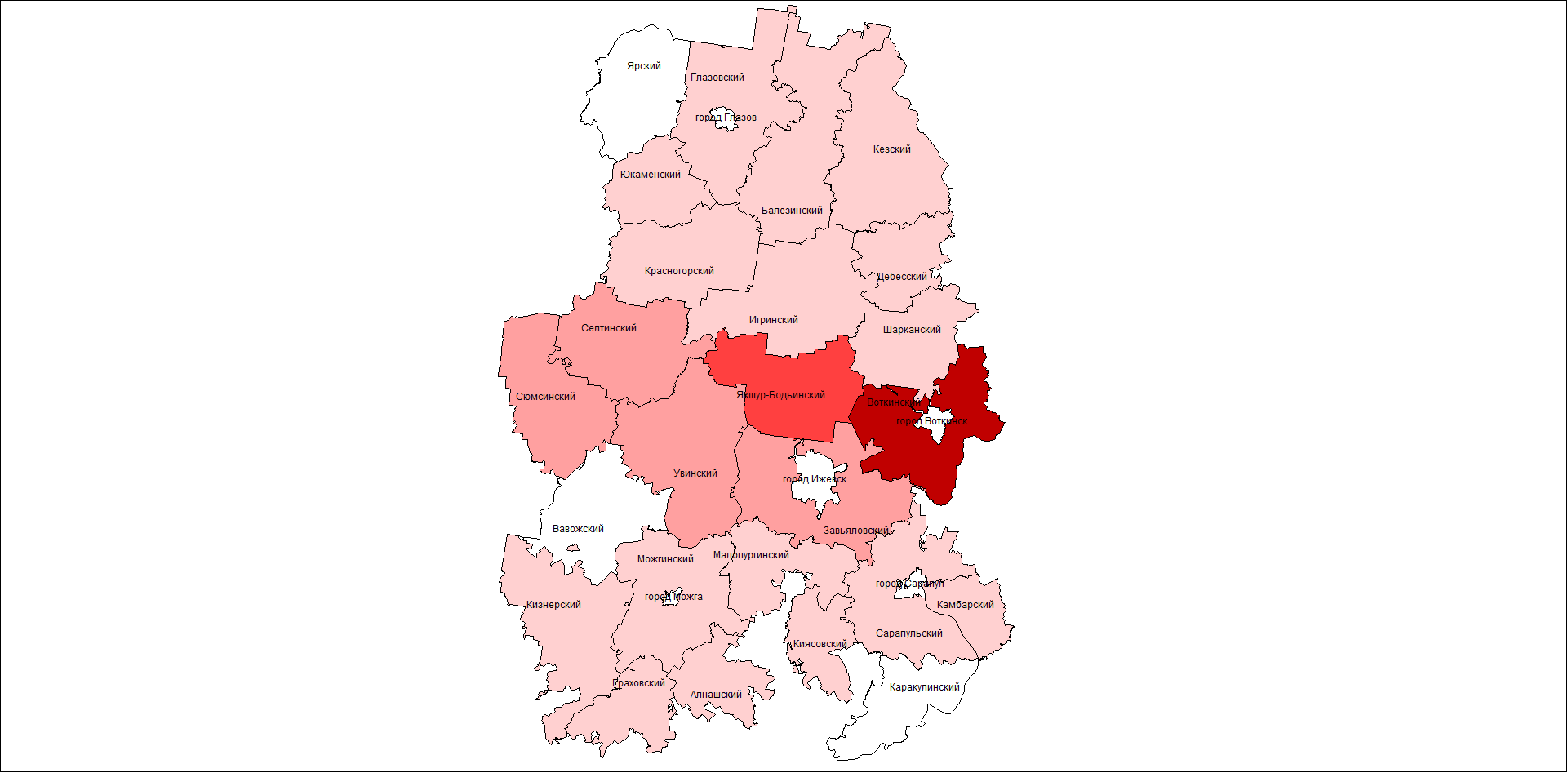 Ранжирование территории Удмуртской Республики в 2016 году(по количеству очагов природных пожаров)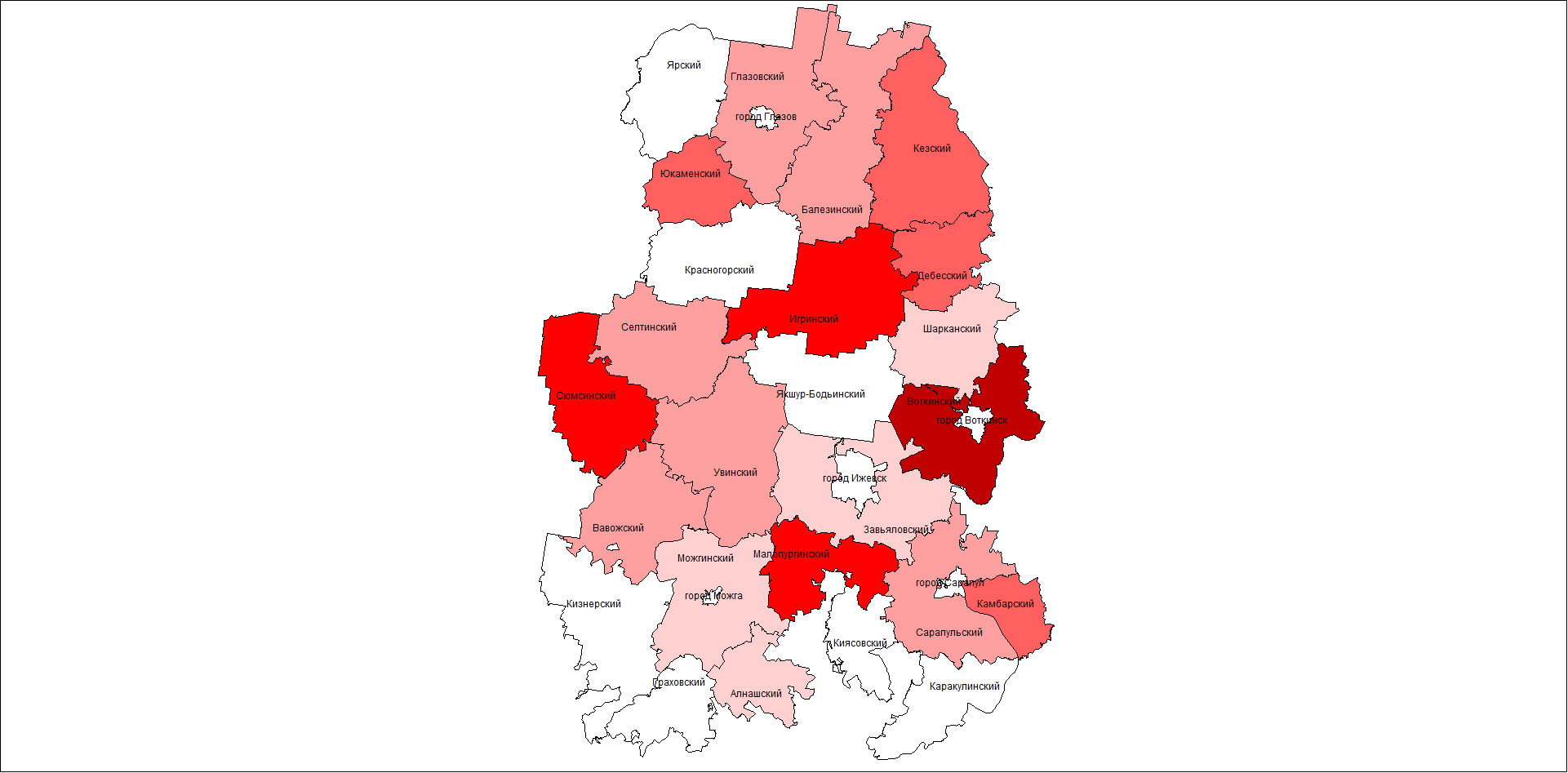 Ранжирование территории Удмуртской Республики по среднемноголетнему показателю(по площади очагов природных пожаров)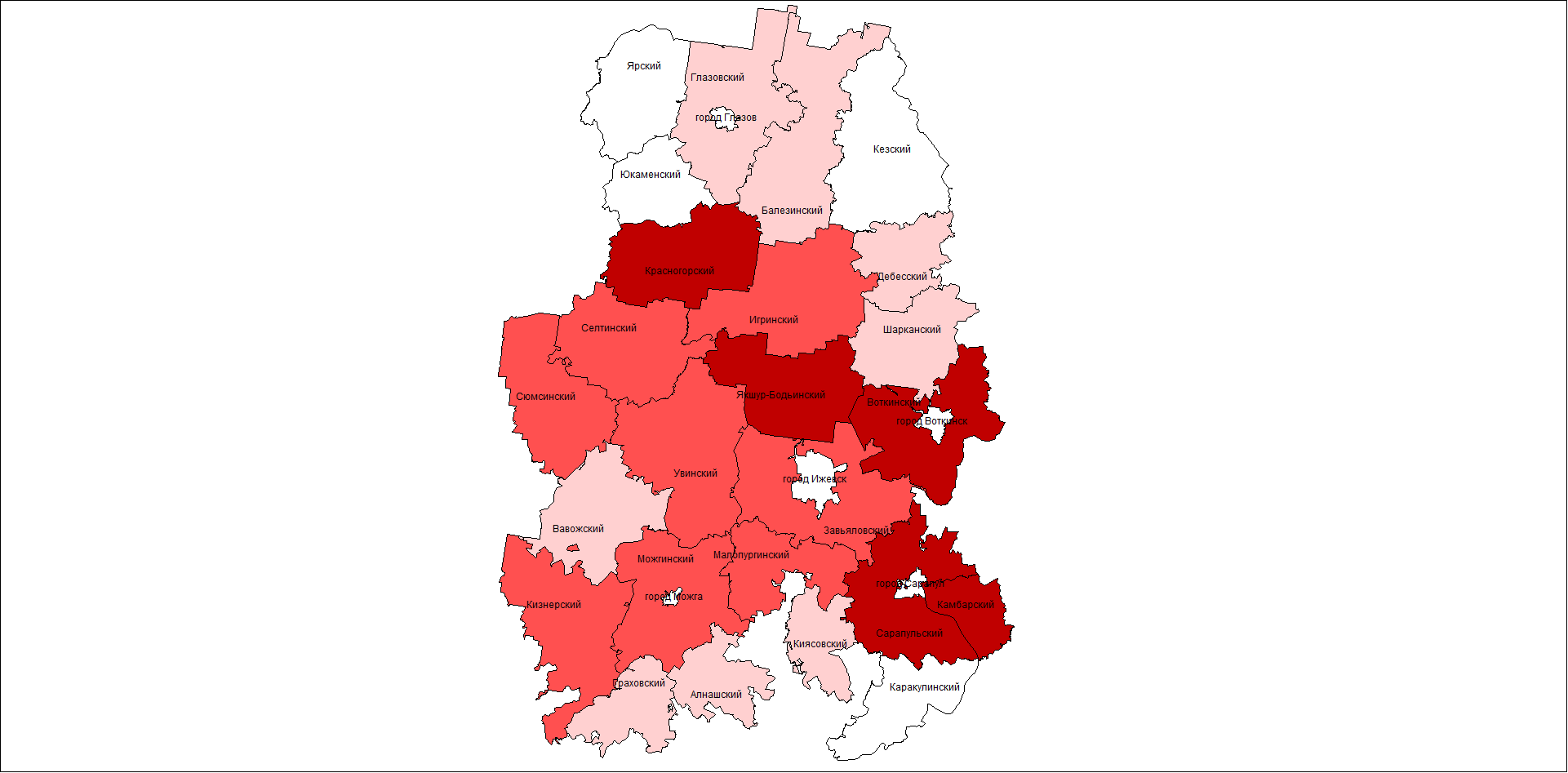 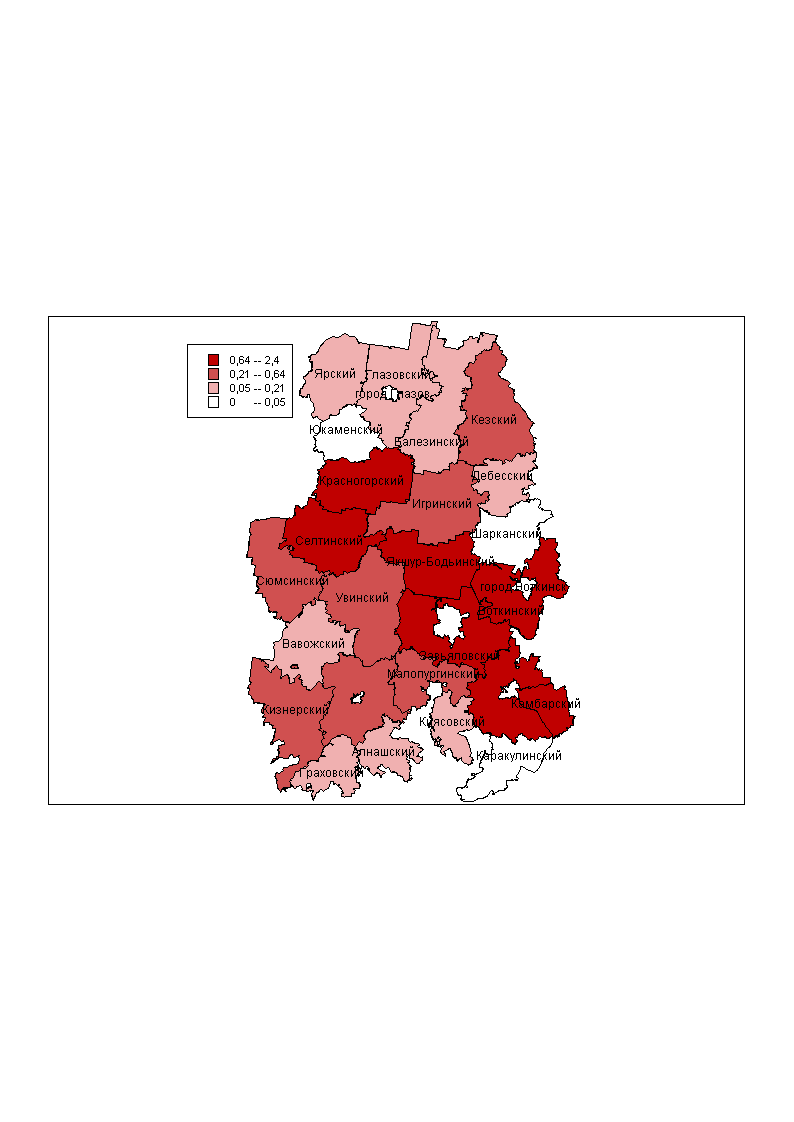 Ранжирование территории Удмуртской Республики в 2016 году(по площади очагов природных пожаров)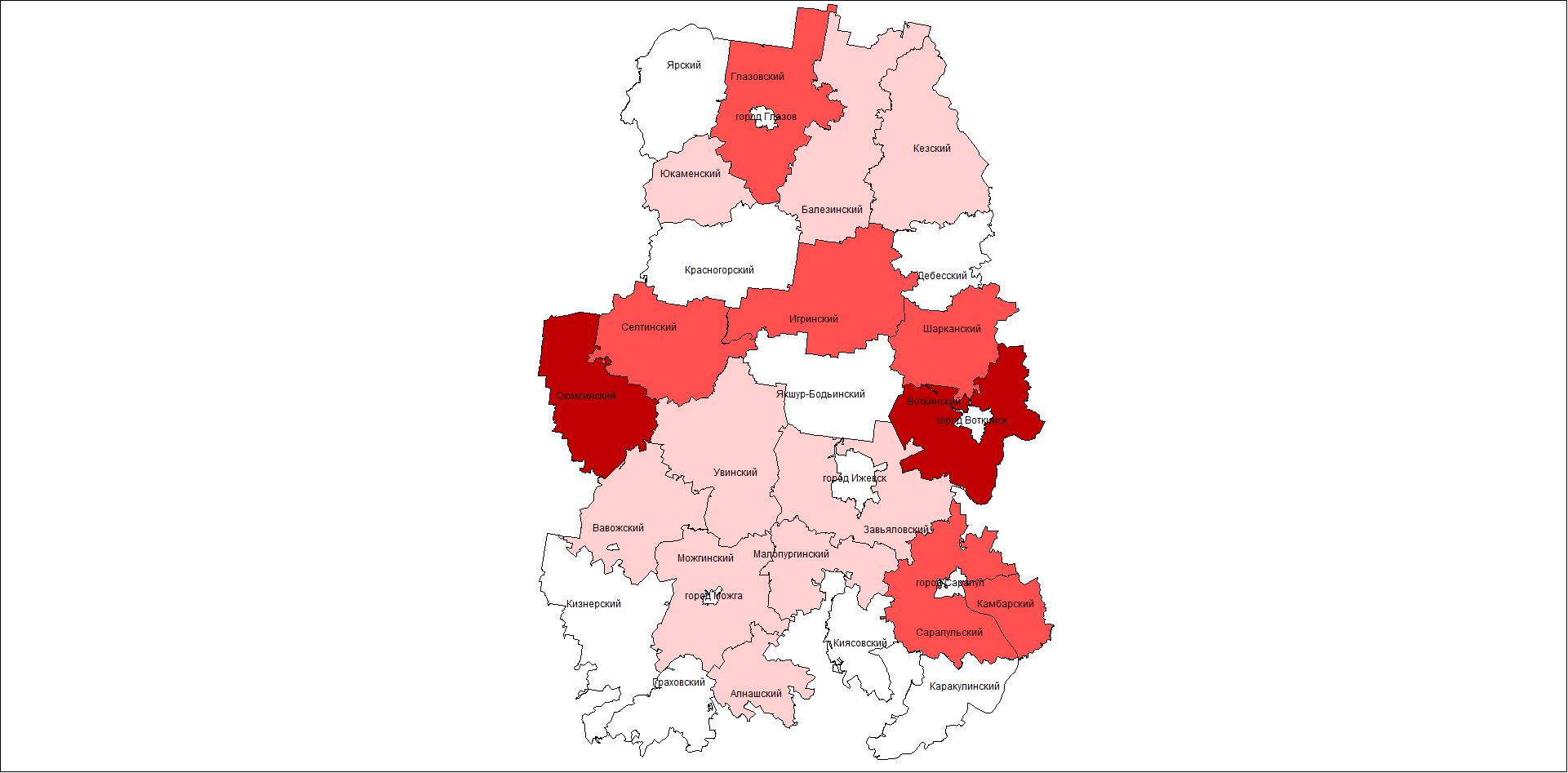 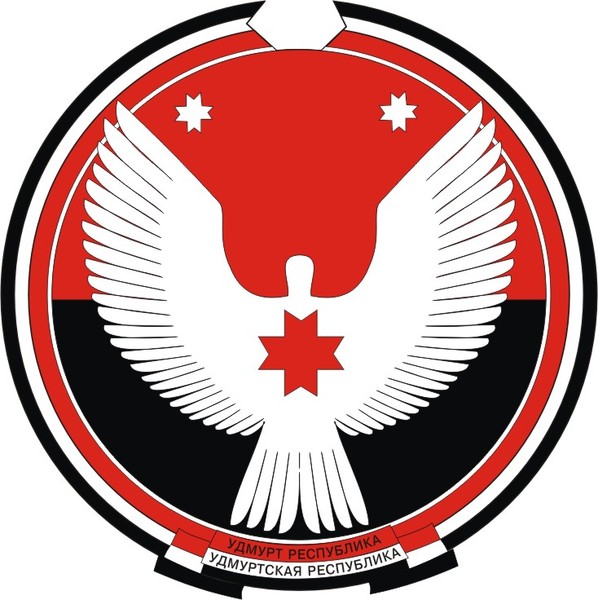 Приложение 117.03.2017 № 176-9-617.03.2017 № 176-9-617.03.2017 № 176-9-6Пояснительная записка к долгосрочному прогнозу циклических чрезвычайных ситуаций , обусловленных природными пожарами, на территории Удмуртской Республики в пожароопасный период 2017 годаПояснительная записка к долгосрочному прогнозу циклических чрезвычайных ситуаций , обусловленных природными пожарами, на территории Удмуртской Республики в пожароопасный период 2017 годаПояснительная записка к долгосрочному прогнозу циклических чрезвычайных ситуаций , обусловленных природными пожарами, на территории Удмуртской Республики в пожароопасный период 2017 годаСоставЗемель лесного фонда на территории Удмуртской РеспубликиСоставЗемель лесного фонда на территории Удмуртской РеспубликиСоставЗемель лесного фонда на территории Удмуртской РеспубликиСоставЗемель лесного фонда на территории Удмуртской Республики№ п/пНаименование земель лесного фондаПлощадь земель (тыс. га)% от общего состава земель1. Алнашский район1. Алнашский район1. Алнашский район1. Алнашский район1Лесные земли (всего)16,42981.1Леса первой группы (защитные леса)1,75101.2Леса второй группы (защитные леса)14,67881.3Леса третьей группы (резервные леса)0,0002Нелесные земли (всего)0,2722.Балезинский район2.Балезинский район2.Балезинский район2.Балезинский район1Лесные земли (всего)138,62981.1Леса первой группы (защитные леса)32,96231.2Леса второй группы (защитные леса)105,66751.3Леса третьей группы (резервные леса)0,0002Нелесные земли (всего)2,5623.Вавожский район3.Вавожский район3.Вавожский район3.Вавожский район1Лесные земли (всего)90,50981.1Леса первой группы (защитные леса)13,26141.2Леса второй группы (защитные леса)77,25831.3Леса третьей группы (резервные леса)0,0002Нелесные земли (всего)2,3224.Воткинский район4.Воткинский район4.Воткинский район4.Воткинский район1Лесные земли (всего)66,46971.1Леса первой группы (защитные леса)27,98411.2Леса второй группы (защитные леса)38,48561.3Леса третьей группы (резервные леса)0,0002Нелесные земли (всего)2,3735.Глазовский район5.Глазовский район5.Глазовский район5.Глазовский район1Лесные земли (всего)95,34981.1Леса первой группы (защитные леса)30,96321.2Леса второй группы (защитные леса)64,38661.3Леса третьей группы (резервные леса)0,0002Нелесные земли (всего)1,9126.Граховский район6.Граховский район6.Граховский район6.Граховский район1Лесные земли (всего)34,81981.1Леса первой группы (защитные леса)1,2941.2Леса второй группы (защитные леса)33,52951.3Леса третьей группы (резервные леса)0,0002Нелесные земли (всего)0,6327. Дебёсский район7. Дебёсский район7. Дебёсский район7. Дебёсский район1Лесные земли (всего)38,79981.1Леса первой группы (защитные леса)14,53371.2Леса второй группы (защитные леса)24,26611.3Леса третьей группы (резервные леса)0,0002Нелесные земли (всего)0,7828.Завьяловский район8.Завьяловский район8.Завьяловский район8.Завьяловский район1Лесные земли (всего)85,81961.1Леса первой группы (защитные леса)45,95521.2Леса второй группы (защитные леса)39,86451.3Леса третьей группы (резервные леса)0,0002Нелесные земли (всего)3,1849.Игринский район9.Игринский район9.Игринский район9.Игринский район1Лесные земли (всего)148,38961.1Леса первой группы (защитные леса)19,47131.2Леса второй группы (защитные леса)128,91841.3Леса третьей группы (резервные леса)0,0002Нелесные земли (всего)5,41410. Камбарский район10. Камбарский район10. Камбарский район10. Камбарский район1Лесные земли (всего)36,18931.1Леса первой группы (защитные леса)10,16261.2Леса второй группы (защитные леса)26,02671.3Леса третьей группы (резервные леса)0,0002Нелесные земли (всего)2,92711.Каракулинский район11.Каракулинский район11.Каракулинский район11.Каракулинский район1Лесные земли (всего)8,29871.1Леса первой группы (защитные леса)5,39561.2Леса второй группы (защитные леса)2,90301.3Леса третьей группы (резервные леса)0,0002Нелесные земли (всего)1,291312.Кезский район12.Кезский район12.Кезский район12.Кезский район1Лесные земли (всего)135,43981.1Леса первой группы (защитные леса)28,69211.2Леса второй группы (защитные леса)106,74771.3Леса третьей группы (резервные леса)0,0002Нелесные земли (всего)3,10213.Кизнерский район13.Кизнерский район13.Кизнерский район13.Кизнерский район1Лесные земли (всего)123,25971.1Леса первой группы (защитные леса)13,24101.2Леса второй группы (защитные леса)110,00871.3Леса третьей группы (резервные леса)0,0002Нелесные земли (всего)3,19314.Киясовский район14.Киясовский район14.Киясовский район14.Киясовский район1Лесные земли (всего)19,57981.1Леса первой группы (защитные леса)4,47221.2Леса второй группы (защитные леса)15,10751.3Леса третьей группы (резервные леса)0,0002Нелесные земли (всего)0,44215.Красногорский район15.Красногорский район15.Красногорский район15.Красногорский район1Лесные земли (всего)120,15981.1Леса первой группы (защитные леса)11,83101.2Леса второй группы (защитные леса)108,32891.3Леса третьей группы (резервные леса)0,0002Нелесные земли (всего)2,15216.Малопургинский район16.Малопургинский район16.Малопургинский район16.Малопургинский район1Лесные земли (всего)40,97961.1Леса первой группы (защитные леса)8,37201.2Леса второй группы (защитные леса)32,60771.3Леса третьей группы (резервные леса)0,0002Нелесные земли (всего)1,56417.Можгинский район17.Можгинский район17.Можгинский район17.Можгинский район1Лесные земли (всего)82,00961.1Леса первой группы (защитные леса)20,87251.2Леса второй группы (защитные леса)61,13721.3Леса третьей группы (резервные леса)0,0002Нелесные земли (всего)3,17418.Сарапульский район18.Сарапульский район18.Сарапульский район18.Сарапульский район1Лесные земли (всего)40,62961.1Леса первой группы (защитные леса)9,13221.2Леса второй группы (защитные леса)31,49741.3Леса третьей группы (резервные леса)0,0002Нелесные земли (всего)1,77419.Селтинский район19.Селтинский район19.Селтинский район19.Селтинский район1Лесные земли (всего)122,85981.1Леса первой группы (защитные леса)14,89121.2Леса второй группы (защитные леса)107,96861.3Леса третьей группы (резервные леса)0,0002Нелесные земли (всего)2,96220.Сюмсинский район20.Сюмсинский район20.Сюмсинский район20.Сюмсинский район1Лесные земли (всего)133,24971.1Леса первой группы (защитные леса)20,35151.2Леса второй группы (защитные леса)112,89821.3Леса третьей группы (резервные леса)0,0002Нелесные земли (всего)4,54321.Увинский район21.Увинский район21.Увинский район21.Увинский район1Лесные земли (всего)143,95971.1Леса первой группы (защитные леса)21,78151.2Леса второй группы (защитные леса)122,17821.3Леса третьей группы (резервные леса)0,0002Нелесные земли (всего)4,54322.Шарканский район22.Шарканский район22.Шарканский район22.Шарканский район1Лесные земли (всего)48,57991.1Леса первой группы (защитные леса)17,07351.2Леса второй группы (защитные леса)31,49641.3Леса третьей группы (резервные леса)0,0002Нелесные земли (всего)0,69123.Юкаменский район23.Юкаменский район23.Юкаменский район23.Юкаменский район1Лесные земли (всего)27,41991.1Леса первой группы (защитные леса)12,86471.2Леса второй группы (защитные леса)14,54531.3Леса третьей группы (резервные леса)0,0002Нелесные земли (всего)0,15124.Якшур - Бодьинский район24.Якшур - Бодьинский район24.Якшур - Бодьинский район24.Якшур - Бодьинский район1Лесные земли (всего)119,00951.1Леса первой группы (защитные леса)17,38141.2Леса второй группы (защитные леса)101,62811.3Леса третьей группы (резервные леса)0,0002Нелесные земли (всего)6,07525.Ярский район25.Ярский район25.Ярский район25.Ярский район1Лесные земли (всего)53,50971.1Леса первой группы (защитные леса)35,43641.2Леса второй группы (защитные леса)18,07331.3Леса третьей группы (резервные леса)0,0002Нелесные земли (всего)1,543Итого за Удмуртскую РеспубликуИтого за Удмуртскую Республику2029,593100,01Лесные земли (всего)1970,108971.1Леса первой группы (защитные леса)440,065221.2Леса второй группы (защитные леса)1530,043751.3Леса третьей группы (резервные леса)0,00002Нелесные земли (всего)59,4853Сведенияо наличии торфяников на территории Удмуртской РеспубликиСведенияо наличии торфяников на территории Удмуртской РеспубликиСведенияо наличии торфяников на территории Удмуртской РеспубликиСведенияо наличии торфяников на территории Удмуртской РеспубликиСведенияо наличии торфяников на территории Удмуртской РеспубликиСведенияо наличии торфяников на территории Удмуртской РеспубликиСведенияо наличии торфяников на территории Удмуртской РеспубликиСведенияо наличии торфяников на территории Удмуртской РеспубликиСведенияо наличии торфяников на территории Удмуртской РеспубликиСведенияо наличии торфяников на территории Удмуртской РеспубликиСведенияо наличии торфяников на территории Удмуртской РеспубликиСведенияо наличии торфяников на территории Удмуртской РеспубликиСведенияо наличии торфяников на территории Удмуртской РеспубликиСведенияо наличии торфяников на территории Удмуртской РеспубликиСведенияо наличии торфяников на территории Удмуртской Республики№п/пНаименованиесубъекта РоссийскойФедерацииПриволжского федерального округаОбщая площадь торфяников, км2Ведомственная принадлежность торфяников, в том числеВедомственная принадлежность торфяников, в том числеВедомственная принадлежность торфяников, в том числеВедомственная принадлежность торфяников, в том числеВедомственная принадлежность торфяников, в том числеВедомственная принадлежность торфяников, в том числеВедомственная принадлежность торфяников, в том числеВедомственная принадлежность торфяников, в том числеВедомственная принадлежность торфяников, в том числеВедомственная принадлежность торфяников, в том числеПлощадь обводненияПлощадь обводнения№п/пНаименованиесубъекта РоссийскойФедерацииПриволжского федерального округаОбщая площадь торфяников, км2МПРкм2Минсельхозкм2Госземзапаскм2Госземзапаскм2Муниципальныеобразованиякм2МО РФкм2Находящиесяв частной собственности,км2Другиеорганизации,км2Другиеорганизации,км2Бесхозяйные,км2Планируетсяк обводнению, км2Обводнено,км2Алнашский район1,07900001,0790000000Балезинский район1,15400,480,480,360,3140000000Вавожский район12,133,470006,230002,43000Воткинский район6,6461,640,810,8103,74800,4480,4480000,43Глазовский район18,6471,7700016,8770000000Граховский район0000000000000Дебесский район3,99600003,9960000000Завьяловский район13,59103,023,020,788,20101,591,590001,61Игринский район3,7662,940000,8260000000,48Камбарский район0000000000000Каракулинский район2,25400002,2540000000Кезский район8,8520001,376,7320000,75000Кизнерский район1,1790,540000,6390000000,052Киясовский район0000000000000Красногорский район5,870,36001,713,42900,3710,3710000Малопургинский район0,36500000,3650000000,14Можгинский район4,1652,54000,530,22400,8710,8710000,2Сарапульский район4,5840003,541,0440000000Селтинский район11,807,720004,080000000Сюмсинский район2,9161,640001,1400,1360,1360000Увинский район17,8087,430006,6280003,75000Шарканский район0,03600000,0360000000,12Юкаменский район0000000000000,35Якшур-Бодьинский район16,60000016,60000000Ярский район4,9500,930,930,480,77200,3780,3782,39000ИтогоИтого142,38830,055,245,248,7785,21403,7943,7949,32003,382№п/пРайонСредняя месячная температура воздуха, ºССредняя месячная температура воздуха, ºССредняя месячная температура воздуха, ºССредняя месячная температура воздуха, ºССредняя месячная температура воздуха, ºССредняя месячная температура воздуха, ºССреднее месячное количество осадков, мм.Среднее месячное количество осадков, мм.Среднее месячное количество осадков, мм.Среднее месячное количество осадков, мм.Среднее месячное количество осадков, мм.№п/пРайонапрельмайиюньиюльавгустсентябрьапрельмайиюньиюльавгустАлнашский6151822201414,311,811,112,414,3Балезинский319,520,222,421,81551,340,141,543,042.3Вавожский6,320,720,320,222,21550,736,549,248,231,6Воткинский101722262414713121112,2Глазовский4,514,515,315,417,29,5714,311,811,112,4Граховский71519212014714,311,811,112,4Дебёсский1,114,314,915,017,09,248,211,4113,157,077,9Завьяловский71520222114,5714,311,811,113,7Игринский1,514,615,115,217,49,655,617,382,861,1106,3Камбарский111523252419512,311,81113Каракулинский1116,22324,823,419,24,313,212,810,812,2Кезский01414,615,317,3948,211,4113,157,077,9Кизнерский7,517,320,620,521,21450,935,448,047,132,1Киясовский1012202220157,214,012,110,513,8Красногорский1,514,615,115,217,49,655,617,382,861,1106,3Малопургинский71520222114,5714,311,811,113,7Можгинский71519222114714,311,811,112,4Сарапульский10152125251951091113Селтинский15,217,718,422,323,714,250,936,948,849,447,7Сюмсинский15,217,718,422,323,714,250,936,948,849,447,7Увинский15,217,718,422,323,714,250,936,948,849,447,7Шарканский2,015,915,015,118,010,050,015,0120,065,082,0Юкаменский210232421,51551310,611,512,4Якшур-Бодьинский4,120,721,321,924,315,153,618,378,860,096,5Ярский0101822201361310,311,112,4ИТОГО за Удмуртскую РеспубликуИТОГО за Удмуртскую Республику6,615,618,920,82113,728,219,44131,738,6№п/пМуниципальный районГодПериод прохождения природных пожаров Количество пожаровКоличество пожаровКоличество пожаровПострадалоПострадалоПострадалоУничтоженоогнемУничтоженоогнемМатериальныйущерб,млн. руб.Примечание№п/пМуниципальный районГодПериод прохождения природных пожаров лесныхторфяныхвсегонаселеннапунктов,ед.населения всего, чел.из нихпогибло, челжилых зданий, ед.СЗО*,ед.Материальныйущерб,млн. руб.Примечание1.Воткинский200607.05.200610100000,014Сельские населенные пункты Нововолковского поссовета, п. Волковский Лесной низовой пожар пожар на общей площади 190 га. Угрозы нефте и газопроводам нетИТОГО за Удмуртскую РеспубликуИТОГО за Удмуртскую РеспубликуИТОГО за Удмуртскую Республику10100000,014№ п/пНаименование муниципального районаКоличество населенных пунктовСадовые сообществаКоличество жилых домовКоличество жителейЛЭП, кмНефтепроводы,  кмГазопроводы, кмПродуктопроводы, кмАлнашский602636889735,30000Балезинский11014764153180,3603,400Вавожский5028626866116,9807,300Воткинский7711206798173,5510,557,80Глазовский210381556149,08000Граховский10486717,10000Дебесский4026117291Завьяловский45701210328927163,45000Игринский152719027101185,0722,2000Камбарский6063761827834,280041Кезский60530514543146,00011,100Кизнерский10294693151,39015,000Киясовский3021115239Красногорский204601286102,58000Каракулинский204441422Можгинский204115865908894,7008,400Малопургинский18539769910104,63000Сарапульский3035779118,7408,400Увинский8616194625193,82000Шарканский109216912Юкаменский301877459869,45000Якшур-Бодьинский171690016421120,68020,500Ярский32952235770,19000г.Ижевск11930228г. Воткинск109956632913г. Можга01Итого по Удмуртской РеспубликеИтого по Удмуртской Республике1911271137899673702566,732,7581,941№ п/пМуниципальное образованиеПо многолетним наблюдениямПо многолетним наблюдениямСравнение с 2016 годомСравнение с 2016 годомСравнение с 2016 годомСравнение с 2016 годомСравнение с 2016 годомСравнение с 2016 годом№ п/пМуниципальное образованиеНачалоОкончаниеНачалоНачалоОкончаниеОкончаниеОкончаниеОкончаниеАлнашский район 1 декада мая2 декада июля3 декада августа3 декада августа3 декада августа3 декада августа3 декада августа3 декада августаБалезинский район 1 декада мая2 декада августа1 декада июня1 декада июня3 декада августа3 декада августа3 декада августа3 декада августаВавожский район 2 декада мая3 декада сентября3 декада июля3 декада июля3 декада июля2 декада августа2 декада августа2 декада августаВоткинский район 1 декада мая3 декада августа1 декада мая1 декада мая3 декада августа3 декада августа3 декада августа3 декада августаГлазовский район 2 декада мая2 декада августа3 декада мая3 декада мая3 декада мая2 декада августа2 декада августа2 декада августаГраховский район 2 декада июля2 декада июляпожары не зарегистрированыпожары не зарегистрированыпожары не зарегистрированыпожары не зарегистрированыпожары не зарегистрированыпожары не зарегистрированыДебесский район 1 декада июня1декадаиюня1 декада июня2 декада июля2 декада июля2 декада июля2 декада июля2 декада июляЗавьяловский район 1 декада мая2 декада сентября3декадаавгуста3декадаавгуста3декадаавгуста3декадаавгуста3декадаавгуста3декадаавгустаИгринский район 2 декада мая2 декада августа2 декада мая2 декада мая1 декада августа1 декада августа1 декада августа1 декада августаКамбарский район 3 декада апреля3 декада июля1 декада июня1 декада июня1 декада июня1 декада сентября1 декада сентября1 декада сентябряКаракулинский район 2 декада апреля2 декада октябряпожары не зарегистрированыпожары не зарегистрированыпожары не зарегистрированыпожары не зарегистрированыпожары не зарегистрированыпожары не зарегистрированыКезский район 1 декада мая3 декада августа1 декадаавгуста1 декадаавгуста3 декада июня3 декада июня3 декада июня3 декада июняКизнерский район 1 декада мая1 декада маяпожары не зарегистрированыпожары не зарегистрированыпожары не зарегистрированыпожары не зарегистрированыпожары не зарегистрированыпожары не зарегистрированыКиясовский район 3 декада июня2 декада сентябряпожары не зарегистрированыпожары не зарегистрированыпожары не зарегистрированыпожары не зарегистрированыпожары не зарегистрированыпожары не зарегистрированыКрасногорский район 3 декада июня2 декада августапожары не зарегистрированыпожары не зарегистрированыпожары не зарегистрированыпожары не зарегистрированыпожары не зарегистрированыпожары не зарегистрированыМалопургинский район 1 декада мая3 декада августа3 декада мая3 декада мая3 декада мая3 декада мая3 декада мая1 декада августаМожгинский район 1 декада мая1 декада августа3 декада августа3 декада августа3 декада августа3 декада августа3 декада августа3 декада августаСарапульский район 1 декада мая1 декада августа2 декада июля2 декада июля3 декада июля3 декада июля3 декада июля3 декада июляСелтинский район 1 декада мая2 декада августа1 декада мая1 декада мая1 декада мая2 декада августа2 декада августа2 декада августаСюмсинский район 3 декада мая3 декада сентября3 декада августа3 декада августа3 декада августа3 декада августа3 декада августа3 декада августаУвинский район 2 декада мая3 декада сентября3 декада августа3 декада августа3 декада августа3 декада августа3 декада августа3 декада августаШарканский район 3 декада мая3 декада мая1 декада июля1 декада июля1 декада июля1 декада июля1 декада июля1 декада июляЮкаменский район 3 декада июля3 декада июляпожары не зарегистрированыпожары не зарегистрированыпожары не зарегистрированыпожары не зарегистрированыпожары не зарегистрированыпожары не зарегистрированыЯкшур-Бодьинский район 1 декада мая3 декада июля3 декада мая3 декада мая3 декада августа3 декада августа3 декада августа3 декада августаЯрский район 3 декада июля3декадаиюляпожары не зарегистрированыпожары не зарегистрированыпожары не зарегистрированыпожары не зарегистрированыпожары не зарегистрированыпожары не зарегистрированыИтого по Удмуртской РеспубликеИтого по Удмуртской Республике2 декада апреля2 декада октября1 декада мая1 декада мая1 декада сентября1 декада сентября1 декада сентября1 декада сентября№ п/пНазвание субъектаРиск возникновения ЧС (количество муниципальных образований)Риск возникновения ЧС (количество муниципальных образований)Риск возникновения ЧС (количество муниципальных образований)Риск возникновения ЧС (количество муниципальных образований)№ п/пНазвание субъектавысокий риск (0,8 и выше)выше среднемноголетних (0,7)средний (0,5-0,6)низкий (менее 0,5)Алнашский район0001Балезинский район0001Вавожский район0001Воткинский район0001Глазовский район0001Граховский район0001Дебесский района0001Завьяловскийрайон0001Игринский район0001Камбарский район0001Каракулинский район0001Кезский район0001Кизнерский район0001Киясовский район0001Красногорский район0001Малопургинский район0001Можгинский район0001Сарапульский район0001Селтинский район0001Сюмсинский район»0001Увинский район0001Шарканский район0001Юкаменский район0001Якшур-Бодьинский район0001Ярский  район0001Итого по Удмуртской Республике00025№ п/пМуниципальное образованиеКласс пожарной опасности (по температуре на основе многолетних наблюдений)Класс пожарной опасности (по температуре на основе многолетних наблюдений)Класс пожарной опасности (по температуре на основе многолетних наблюдений)Класс пожарной опасности (по температуре на основе многолетних наблюдений)Класс пожарной опасности (по температуре на основе многолетних наблюдений)№ п/пМуниципальное образованиеI класс (отсутствие опасности)II класс (малая пожарная опасность)III класс (средняя пожарная опасность)IV класс (высокая пожарная опасность)V класс (чрезвычайная пожарная опасность)Алнашский район00100Балезинский район00100Вавожский район00100Воткинский район00100Глазовский район00100Граховский район00100Дебесский района00100Завьяловскийрайон00100Игринский район00100Камбарский район00100Каракулинский район00100Кезский район00100Кизнерский район00100Киясовский район00010Красногорский район00100Малопургинский район00100Можгинский район00100Сарапульский район00100Селтинский район00100Сюмсинский район»00100Увинский район00010Шарканский район00100Юкаменский район00100Якшур-Бодьинский район00100Ярский  район00010Итого по Удмуртской Республике002230